Daffodil International UniversityDepartment of Software Engineering (SWE)Office of the Chairman of Project/Thesis CommitteeSeptember 20, 2022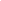 REVISED NOTICE: For the unavoidable circumstance Project/Thesis committee have been decided to change the date of Mid defense. Students are asked to take preparation to present their proposal defense (Mid Defense) in front of the board. The reschedule date is 28th September 2022 (Wednesday). The details of exam schedules and Room number will be announced later with details. **** Mid Defense will be Held on 28th September. Dr. Fazle Elahi, Md. Shohel Arman, Khalid Been Badruzzaman Biplob	Assistant Professor & Sr. Lecturer						 Member, Project/Thesis Committee 				Department of Software Engineering	**NB: For further Queries please given an email with this email address: khalid@daffodilvarsity.edu.bd, arman.swe@diu.edu.bd or Contact with this number: 01710404280, 01673383289